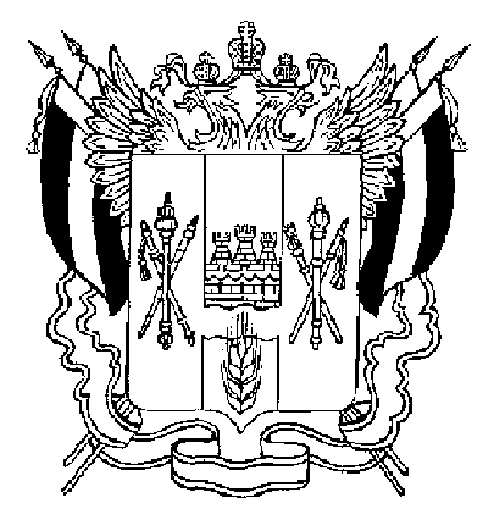 ПРАВИТЕЛЬСТВО РОСТОВСКОЙ ОБЛАСТИПОСТАНОВЛЕНИЕ от 27.12.2016  881г. Ростов-на-ДонуОб утверждении результатовопределения кадастровой стоимости объектов недвижимости,расположенных на территории Ростовской областиВ соответствии со статьей 2417 Федерального закона
от 29.07.1998 № 135-ФЗ «Об оценочной деятельности в Российской Федерации», приказом Министерства экономического развития Российской Федерации
от 18.03.2011 № 113 «Об утверждении порядка определения кадастровой стоимости объектов недвижимости в случае, если в период между датой проведения последней государственной кадастровой оценки и датой проведения очередной государственной кадастровой оценки осуществлен государственный кадастровый учет ранее не учтенных объектов недвижимости
и (или) в государственный кадастр недвижимости внесены соответствующие сведения при изменении качественных и (или) количественных характеристик объектов недвижимости, влекущем за собой изменение их кадастровой стоимости», частью 2 статьи 7 Областного закона от 01.08.2011 № 635-ЗС
«О Правительстве Ростовской области», постановлением Правительства Ростовской области от 04.02.2016 № 36 «О проведении государственной кадастровой оценки объектов недвижимости в 2016 году» Правительство Ростовской области постановляет:1. Утвердить результаты определения кадастровой стоимости объектов недвижимости (зданий, помещений, сооружений, объектов незавершенного строительства), расположенных на территории Ростовской области,
по состоянию на 1 января 2016 г.:1.1. Кадастровую стоимость объектов недвижимости (зданий, помещений, сооружений, объектов незавершенного строительства), расположенных
на территории Ростовской области, согласно приложению № 1.1.2. Средние и минимальные значения удельных показателей кадастровой стоимости объектов недвижимости (зданий, помещений) по кадастровым кварталам согласно приложению № 2.1.3. Минимальные значения удельных показателей кадастровой стоимости объектов недвижимости (зданий, помещений) по населенным пунктам, муниципальным районам (городским округам), Ростовской области согласно приложению № 3.2. Управлению информационной политики Правительства Ростовской области (Тюрин С.В.) обеспечить размещение (опубликование) настоящего постановления на официальном портале правовой информации Ростовской области (pravo.donland.ru) в информационно-телекоммуникационной сети «Интернет».3. Признать утратившим силу постановление Правительства Ростовской области от 05.07.2012 № 572 «Об утверждении результатов определения кадастровой стоимости объектов недвижимости на территории Ростовской области».4. Настоящее постановление вступает в силу со дня его официального опубликования, но не ранее 1 января 2018 г.5. Контроль за выполнением настоящего постановления возложить
на министра имущественных и земельных отношений, финансового оздоровления предприятий, организаций Ростовской области Толмачева Н.И.ГубернаторРостовской области		    В.Ю. ГолубевПостановление вноситминистерство имущественныхи земельных отношений, финансового оздоровления предприятий,организаций Ростовской области